   Муниципальное дошкольное образовательное бюджетное учреждение «Детский сад №26 «Умка» общеразвивающего вида с приоритетным осуществлением деятельности по художественно-эстетическому направлению развития детей»Кружковая работа«Волшебный бисер»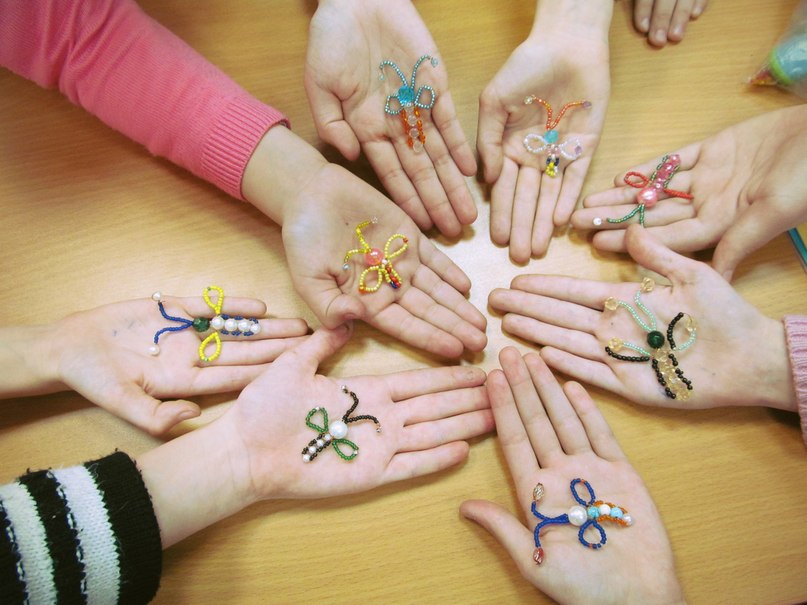   Воспитатель:  Платонова Е.Н.2017 год   План кружковой работы с детьми на 2017-2018г.                         учебный год.Цель: развитие творческих способностей детей     посредством техники биссероплетения. Задачи:- обучать детей основам низания бисера,                -развивать  художественный вкус,                              фантазию, мелкую моторику  рук,          -воспитывать  усидчивость.Результат:   выставка детских работ.Перспективный план.СентябрьВведение. Родословная   стеклянной бусинки.ОктябрьНизание крестиками. Браслеты - «фенечки».Ноябрь«Новогодний  сувенир».ДекабрьПараллельное низание.Брошь  «яблонька».Январь«Брелок».Февраль«Подснежник».МартНизание сеток«Пасхальное яйцо».Апрель«Фиалка».Май«Бабочка».Время проведения:2 раза в месяц по вторникам в 16.10Список детей:Пронина УльянаСулимов МаксимТушакова АринаГалкин СашаВывденко ДанилКилина ДарьяДьяченко Артем